文件服务器并发测试方案拓扑结构文件服务器集成在UAP Server中，通过对文件元数据的分析与处理，高效的管理文件，并根据设置的模块属性管理文件的加密、压缩和安全访问控制。AE文件服务器提供了多种文件存储方式，满足业务上不同的存储需求。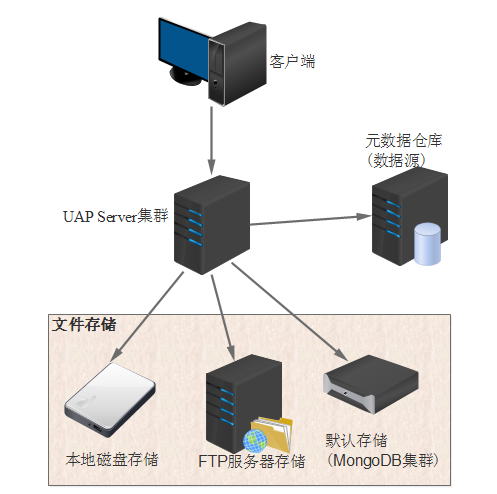 MongoDB有三种集群模式： Replica Set集群、Sharding集群及混合集群模式，本测试方案中指考虑Replica Set集群和混合集群模式。MongoDB集群1： 3个节点部署的Replica Set集群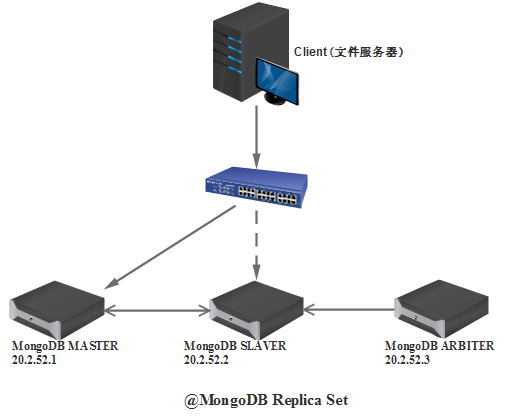 MongoDB集群2： Replica Set +Sharding混合集群具体配置可以参考：http://www.cnblogs.com/feuji/archive/2012/09/01/2666204.html http://www.tuicool.com/articles/b6Vzme 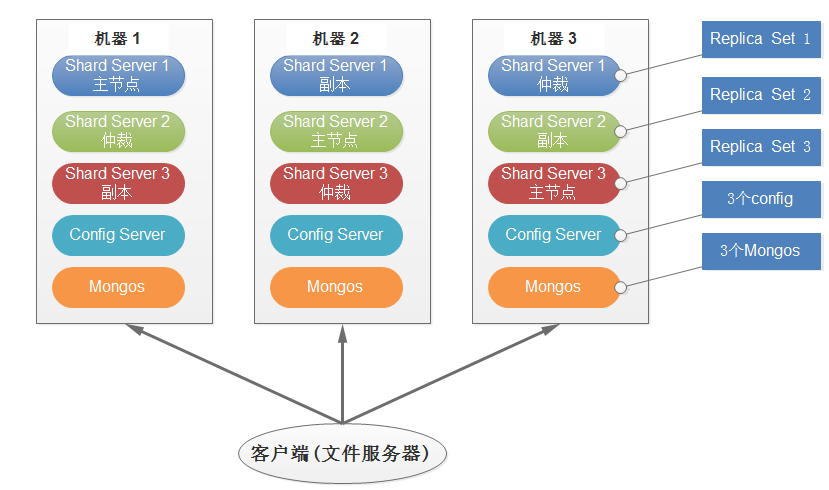 测试场景测试数据并发用户数： 1000人文件大小：100KB，512KB和1MB用户执行策略： 50%用户上传文件操作，其中上传的用户中有60%用户上传100K文件，35%用户上传512K文件，5%用户上传1M文件； 50%用户下载文件操作，其中下载的用户中有60%用户下载100K文件，35%用户下载512K文件，5%用户下载1M文件。测试模型文件读写操作：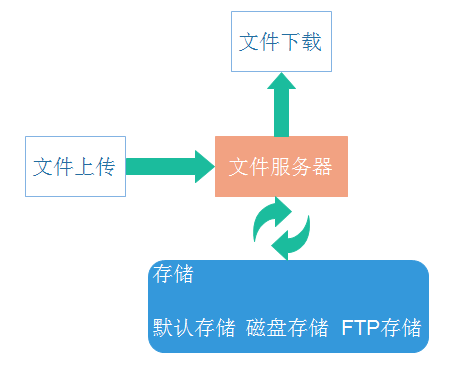 测试场景序号测试场景用户数1场景一：默认存储(集群1)+不加密不压缩10002场景二：默认存储(集群1)+加密且压缩10003场景三：默认存储(集群2)+不加密不压缩10004场景四：默认存储(集群2)+加密且压缩10005场景五：磁盘存储+不加密不压缩 10006场景六：磁盘存储+加密压缩10007场景七：FTP存储+不加密不压缩10008场景八：FTP存储+加密且压缩10009场景九：以上测试场景继续加人，直到拒绝服务，连续多次直到获取到平稳的值(极限测试)